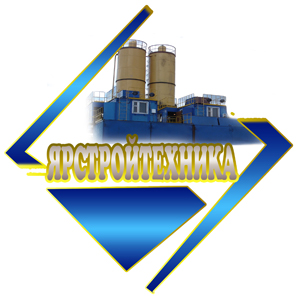 АО «Ярстройтехника»р/с.: 40702810500000003995 в ИКБР«ЯРИНТЕРБАНК» (ООО),  БИК: 047888728, к/с.: 30101810300000000728ИНН: 7605002084, КПП: 760501001Юр.адрес: 150023, г. Ярославль, ул. Гагарина, 64аПочт.адрес: 150023, Ярославль, а/я 1202Федеральный номер: 88002349154 (звонок по России бесплатный),  Приемная: office@yarst.ru, тел.:   (4852) 30-63-13,                                                факс:    (4852) 30-62-22,Отдел сбыта: sbyt@yarst.ru, тел.: (4852) 30-62-86                         Отдел маркетинга: 
                         marketing@yarst.ru, тел.: (4852) 59-91-54                         info@yarst.ru, тел.: (4852) 30-62-70   Акционерное общество «Ярославский завод «Стройтехника»  сообщает, что внеочередное общее собрание акционеров  состоится 5 сентября  2023 года в 15 часов   в Красном уголке завода.Форма проведения собрания – собрание.Дата, на которую определяются лица, имеющие право на участие в ВОСА – 11 августа 2023 года.Категория голосующих акций –  акции обыкновенные именные.Повестка дня:1.  О внесении изменений в коды деятельности в ЕГРЮЛ.Регистрация акционеров начинается в 14 часов 30 минут.Совет директоров